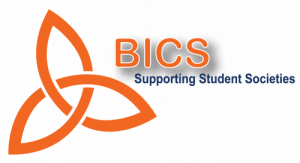 Best Fresher Application FormAll application forms must be typed. Handwritten applications will not be accepted.A copy of this application form must be uploaded as per instructions.Text boxes will extend as you type and where word limits exist it is clearly stated. Adjudicators have a lot of material to read so concision in answers is appreciated. Remember adjudicators award marks for facts above all else so make use of bullet points, etc. when appropriate.Please read through the nomination form in its entirety before filling it out. Read and answer the questions, do not repeat yourself, brevity is appreciated by the adjudicators, however don’t leave anything important out. Uploading your application as a shared word doc in Google Drive is a good idea so that more than one person can work on it. Spell and grammar check and read and answer the questions. Note and adhere to the word count as the judges will only read up to that amount. (Note: you do not need to meet the word count, just don't exceed it). If using Marking SchemeEach application is marked by three separate adjudicators. The marks listed throughout refer to the marks each individual adjudicator awards.The Best Fresher application consists of a total of 100 marks. This is divided as follows:              Application form: consists of one section (nomination) with multiple  
                            questions (85 marks)                            Supporting DocumentationPortfolio: a mandatory portfolio of supporting documents. 
Note: Your portfolio can take any form but they need to be portable. This is visual so avoid too many words.  (10 marks)Discretionary marks: for overall impression (5 marks) 
GOOD LUCK!Background InformationTips for Portfolio at this linkPLEASE PROCEED TO SECTION 1Section 1: NominationTotal marks: 85Please read each question carefully and answer what is asked. Where appropriate use of bullet points, and delivery of key information is encouraged. Remember adjudicators have lots to read so brevity, while giving complete answers, is appreciated. Formatting your answers is important, to ensure that the information you are giving is in the easiest format to read. Things like bullet points, underlining and bolding can be very useful.Please Note: Two written references should be submitted with this application form. They can come from any source; academic, society member, etc. They must not exceed 1 A4 page each.NameCollegeEmail AddressPhone Number1.1 What society/societies have you been involved in and detail your role(s) and the contribution you made to them this year? (30 Marks) (Maximum 1500 words)Tips:Be sure to start for your first involvement, tell the judges about everything you have done in your society/societies.  Please expand fully on aspects of your contribution including events that you were involved in organizing.1.2 What are your TWO proudest achievements with the society/societies this year? (20 Marks Total) (Maximum 800 words)Tips: Please expand fully on these achievements. What do they mean to you?Achievement 1 (10 Marks) (Maximum 400 words)Achievement 2 (10 Marks) (Maximum 400 words)1.3 Please outline two skills that you feel you’ve developed through your work with societies. (10 Marks Total) Tell the judges how you have improved them.  (Maximum 400 words)Skill 1 (5 Marks) (Maximum 200 words)Skill 2 (5 Marks) (Maximum 200 words)1.4 Explain the top 2 challenges you encountered in your society work this year? (10 Marks) (Maximum 400 words)Tips: Include how you overcame them.Challenge 1 (5 Marks) (Max 200 words)Challenge 2 (5 Marks) (Max 200 words)1.5 How have you worked as part of a team and how have you motivated others within the society this year? (10 Marks) (Maximum 400 words)1.6 What is your plan to remain involved with societies? (5 Marks) 
(Maximum 200 words)